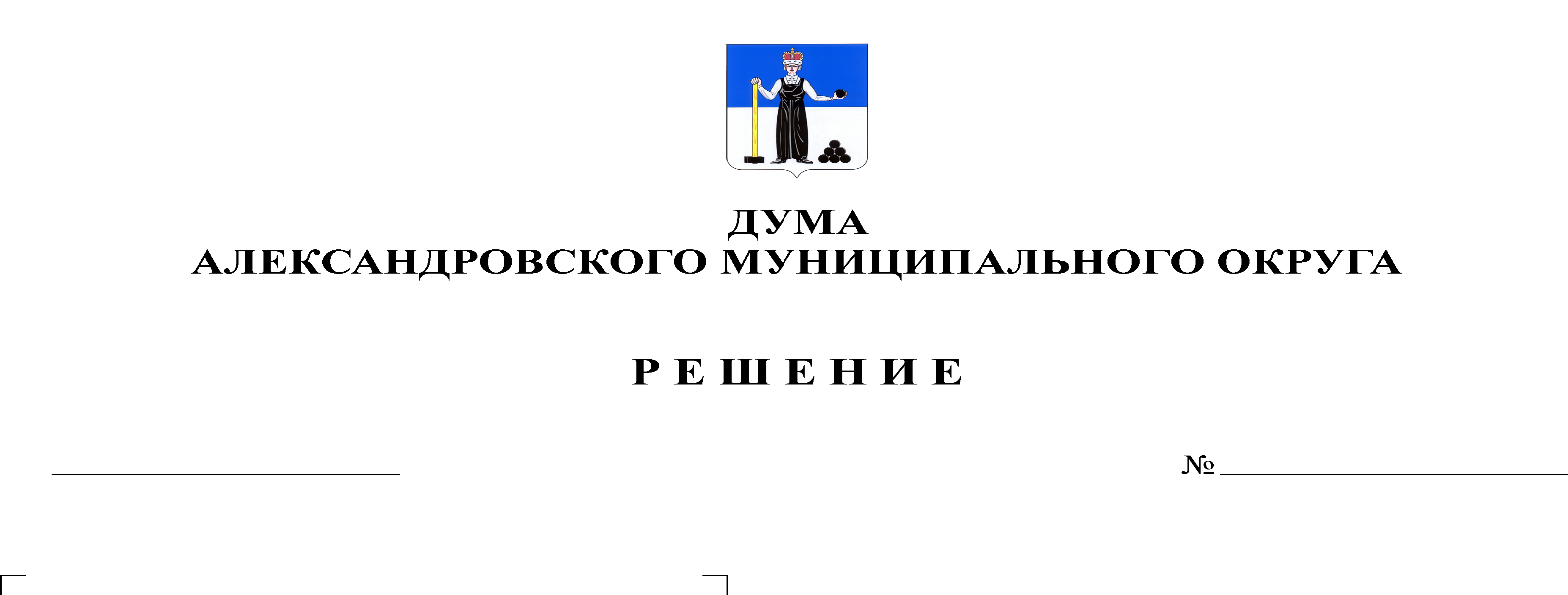 В соответствии со статьями 153, 264.5 и 264.6 Бюджетного кодекса Российской Федерации, статьей 6 Закона Пермского края от 27.05.2019 № 395-ПК «Об образовании нового муниципального образования Александровский муниципальный округ Пермского края», Дума Александровского муниципального округарешает:Статья 1. Утвердить отчет об исполнении бюджета Всеволодо-Вильвенского городского поселения за 2019 год по доходам в сумме 48 045,4 тыс. рублей, по расходам в сумме 45 810,1 тыс. рублей, с профицитом 2 235,3 тыс. рублей, и со следующими показателями:1) доходов бюджета Всеволодо-Вильвенского городского поселения за 2019 год по группам, подгруппам, статьям классификации доходов бюджетов согласно приложению 1 к настоящему решению;2) доходов бюджета Всеволодо-Вильвенского городского поселения за 2019 год по кодам классификации доходов бюджетов согласно приложению 2 к настоящему решению;3) расходов бюджета Всеволодо-Вильвенского городского поселения за 2019 год по целевым статьям (муниципальным программам и непрограммным направлениям деятельности), группам видов расходов классификации расходов бюджетов согласно приложению 3 к настоящему решению;4) расходов бюджета Всеволодо-Вильвенского городского поселения за 2019 год по ведомственной структуре расходов бюджета согласно приложению 4 к настоящему решению;5) расходов бюджета Всеволодо-Вильвенского городского поселения за 2019 год по разделам и подразделам классификации расходов бюджета согласно приложению 5 к настоящему решению;6) источников финансирования дефицита бюджета Всеволодо-Вильвенского городского поселения за 2019 год по кодам классификации источников финансирования дефицита бюджета согласно приложению 6 к настоящему решению.Статья 2. Утвердить отчет об исполнении программы муниципальных внутренних заимствований Всеволодо-Вильвенского городского поселения за 2019 год согласно приложению 7 к настоящему решению.Статья 3. Утвердить отчет об использовании бюджетных ассигнований муниципального дорожного фонда Всеволодо-Вильвенского городского поселения за 2019 год согласно приложению 8 к настоящему решению.Статья 4. Утвердить общий объем бюджетных ассигнований, направленных на исполнение публичных нормативных обязательств Всеволодо-Вильвенского городского поселения в 2019 году в сумме 73,6 тыс. рублей согласно приложению 9 к настоящему решению.Статья 5. Настоящее решение вступает в силу на следующий день после дня его официального опубликования.Статья 6. Опубликовать настоящее решение в газете «Боевой путь» и разместить на официальном сайте Александровского муниципального района www.aleksraion.ru в разделе «Финансы и бюджет».Председатель ДумыАлександровского муниципального округа                                      Л.Н. Белецкая